Была задолженность по зарплате за март: к уплате 1565,88 (43897,88-42332)Перечислена 14.05.18г. вед.114.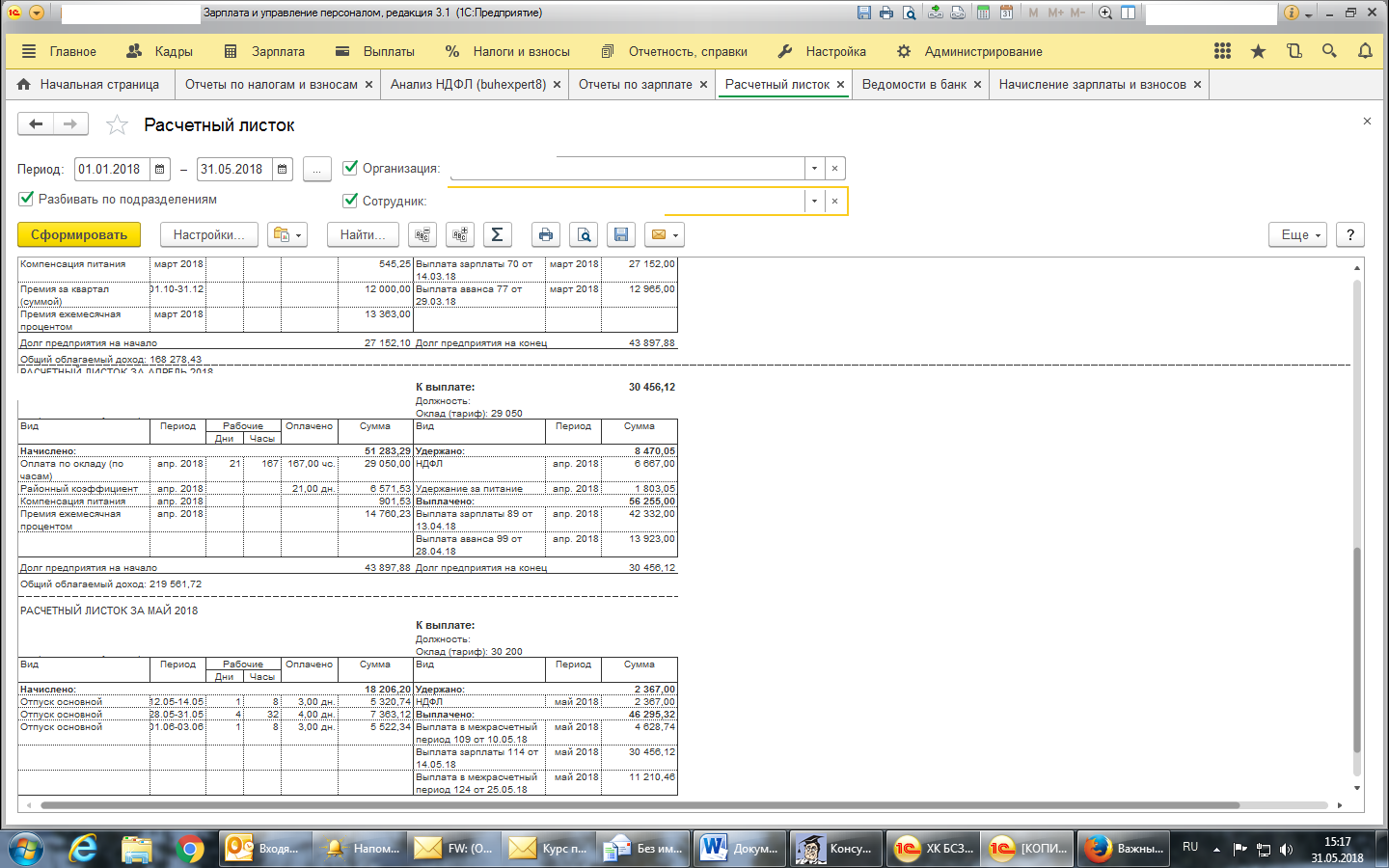 Почему при следующих выплатах НДФЛ уменьшается на сумму 203 руб.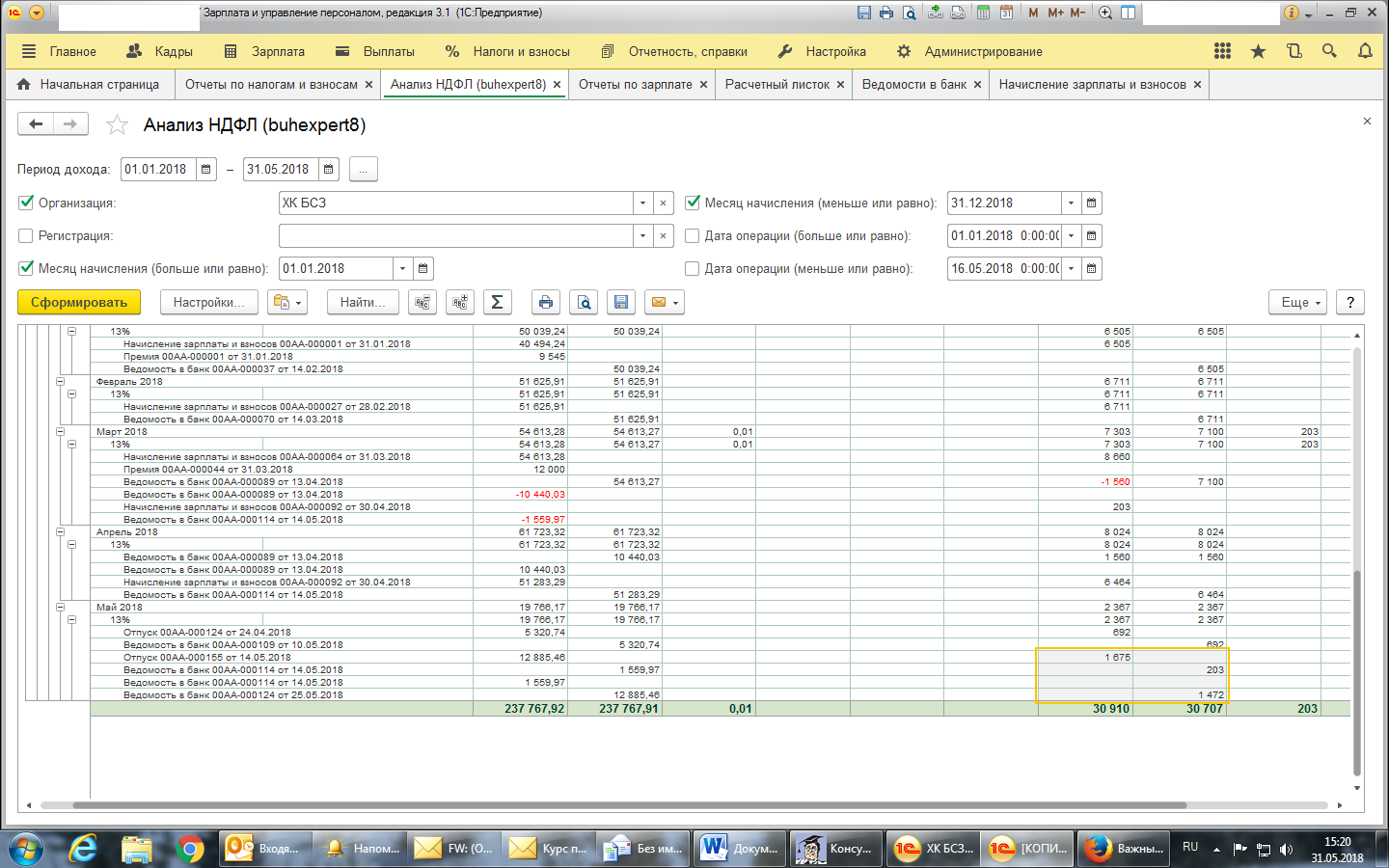 